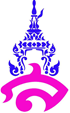 แผนการจัดการเรียนรู้ที่ 3หน่วยการเรียนรู้ที่ 3  การประยุกต์ 2  เรื่อง การประยุกต์ของเศษส่วนและทศนิยมวิชา คณิตศาสตร์เพิ่มเติม 2  (ค21202)			         กลุ่มสาระการเรียนรู้คณิตศาสตร์ชั้นมัธยมศึกษาปีที่ 1  ภาคเรียนที่ 2  			         ปีการศึกษา 2560  เวลา 1 คาบ                  ผู้สอน อาจารย์เกตุม  สระบุรินทร์ผลการเรียนรู้	1. นักเรียนสามารถใช้ความรู้และทักษะกระบวนการทางคณิตศาสตร์แก้ปัญหาต่าง ๆ ได้	2. ตระหนักถึงความสมเหตุสมผลของคำตอบที่ได้จุดประสงค์การเรียนรู้1. นักเรียนสามารถหาผลบวก ผลลบ ผลคูณ และผลหารของเศษส่วนและทศนิยมได้2. นักเรียนสามารถแก้โจทย์ปัญหาเกี่ยวกับเศษส่วนและทศนิยมด้สาระสำคัญการประยุกต์ของเศษส่วนและทศนิยม  ใช้ความรู้เกี่ยวกับการใส่วงเล็บและการถอดวงเล็บมาช่วยในการคิด ซึ่งหลักการใส่วงเล็บและถอดวงเล็บ มีหลักการดังนี้- ถ้าเครื่องหมายหน้าวงเล็บเป็นลบเมื่อถอดวงเล็บหรือใส่วงเล็บ เครื่องหมายที่อยู่ภายในวงเล็บจะเปลี่ยนเป็นตรงกันข้าม- ถ้าเครื่องหมายหน้าวงเล็บเป็นบวก เมื่อถอดหรือใส่วงเล็บ เครื่องหมายที่อยู่ภายในวงเล็บจะคงเดิม- การบวก การลบจำนวนเต็มหลาย ๆ จำนวน ถ้าไม่มีวงเล็บระบุว่าให้คำนวณจำนวนใดก่อนหลังให้คำนวณจากซ้ายไปขวาเสมอ- การบวก การลบที่มีวงเล็บซ้อนกันหลาย ๆ วงเล็บให้คำนวณจำนวนที่อยู่ในวงเล็บเล็กก่อนเป็นลำดับแรก ลำดับถัดมาเป็นจำนวนที่อยู่ในวงเล็บปีกกา และวงเล็บใหญ่หรือวงเล็บก้ามปูเป็นลำดับสุดท้ายสาระการเรียนรู้	ด้านความรู้		- การประยุกต์ของเศษส่วนและทศนิยมด้านทักษะ/กระบวนการ		- การแก้ปัญหา		- การสื่อสาร การสื่อความหมายด้านคุณลักษณะอันพึงประสงค์		- มีวินัย 		- ใฝ่เรียนรู้		- มุ่งมั่นในการทำงานด้านสมรรถนะ		- ความสามารถในการสื่อสาร		- ความสามารถในการคิดกิจกรรมการเรียนรู้		กิจกรรมนำเข้าสู่บทเรียน1. ครูทบทวนวิธีการบวกและการลบเศษส่วนและทศนิยม เมื่อบวกหรือลบเศษส่วนจะดำเนินการได้ก็ต่อเมื่อตัวส่วนต้องมีค่าเท่ากัน เช่น		=				=				=				=		กิจกรรมพัฒนาผู้เรียน	2. ครูแนะนำการใส่วงเล็บและถอดวงเล็บของจำนวนเต็มลบ โดยหลักการคำนวณการประยุกต์ของเศษส่วนและทศนิยมกรณีที่มีวงเล็บ การถอดวงเล็บของจำนวนเต็มลบเครื่องหมายจะตรงกันข้าม รวมทั้งการใช้ความรู้เรื่องต่าง ๆ ที่เรียนมาใช้แก้ปัญหาโจทย์การคำนวณเศษส่วน 3. ครูยกตัวอย่างการคำนวณเศษส่วนในกรณีที่มีวงเล็บให้นักเรียนได้พิจารณาExercise 1  :  Evaluate the following, giving your answers in the simplest froms.a)   	=	3 + 				=	3 + 				=	(3 + 4 – 1) + 				=	6 + 				=	6 + 				=	6 + 				=	6 + 				=	6 + 				=	a)   	=					=					=	20 + 				=	20 + 				=	20 + 				=	20 + 				=	20 + 				=	4. ครูยกตัวอย่างการคำนวณทศนิยมในกรณีที่มีวงเล็บให้นักเรียนได้พิจารณา ดังนี้การใส่วงเล็บ	1)  1.5 + 0.3 + 2.7	=	1.5 + (0.3 + 2.7)	2)  1.5 + 2.8 – 1.3	=	1.5 + (2.8 – 1.3)	3)  1.5 – 1.9 – 2.1 	= 	1.5 – (1.9 + 2.1)	4)  1.5 – 3.8 + 4.3	=	1.5 – (3.8 – 4.3)การถอดวงเล็บ	1)  8.6 + (10.4 + 7.5) 	=	8.6 + 10.4 + 7.5	2)  8.6 + (10.4 – 7.5)	=	8.6 + 10.4 – 7.5	3)  8.6 – (10.4 + 7.5)	=	8.6 – 10.4 – 7.5	4)  8.6 – (10.4 – 7.5)	=	8.6 – 10.4 + 7.5	5. ครูยกตัวอย่างโจทย์ปัญหาการคำนวณเศษส่วนและทศนิยม ดังนี้ ตัวอย่าง   ป้ามาลีทำขนมทองหยิบ ทองหยอด และฝอยทองขาย  ป้ามาลีซื้อน้ำตาลทราย 24 กิโลกรัม ราคากิโลกรัมละ 23.50 บาท  และไข่เป็ด 125 ฟอง ราคาฟองละ 2.80 บาท  จงหาว่าป้ามาลีต้องจ่ายเงินทั้งหมดเท่าไรวิธีทำ	วิธีที่ 1 :	ป้ามาลีซื้อน้ำตาลทราย 24 กิโลกรัม ราคากิโลกรัมละ 23.50 บาท		ต้องจ่ายเงินค่าน้ำตาลทราย  24 × 23.50	=   (12 × 2) × 23.50							=   12 × (2 × 23.50)							=   12 × 47							=   12 × (40 + 7)							=   480 + 84							=   564  บาท		ซื้อไข่เป็ด 125 ฟอง ราคาฟองละ 2.80 บาท  		ต้องจ่ายเงินค่าไข่เป็ด	   125 × 2.80	=   (100 + 25) × 							=   							=   280 + 70							=   350  บาท		ดังนั้น ป้ามาลีต้องจ่ายเงินทั้งหมด  564 + 350  =  914 บาทวิธีที่ 2 :	ป้ามาลีซื้อน้ำตาลทราย 24 กิโลกรัม ราคากิโลกรัมละ 23.50 บาท		ต้องจ่ายเงินค่าน้ำตาลทราย  24 × 23.50	=   24 × 							=   (24 × 23) + 							=   552 + 12							=   564  บาท		ซื้อไข่เป็ด 125 ฟอง ราคาฟองละ 2.80 บาท  		ต้องจ่ายเงินค่าไข่เป็ด	   125 × 2.80	=   125 × 							=   (125 × 2) + 							=   250 + 100							=   350  บาท		ดังนั้น ป้ามาลีต้องจ่ายเงินทั้งหมด  564 + 350  =  914 บาทตอบ	914  บาทกิจกรรมรวบยอด	6. ครูให้นักเรียนสรุปร่วมกันเรื่อง การประยุกต์เศษส่วนและทศนิยม ที่เรียนในวันนี้ ดังนี้  การประยุกต์ของเศษส่วนและทศนิยม  ใช้ความรู้เกี่ยวกับการใส่วงเล็บและการถอดวงเล็บมาช่วยในการคิด ซึ่งหลักการใส่วงเล็บและถอดวงเล็บ มีหลักการดังนี้- ถ้าเครื่องหมายหน้าวงเล็บเป็นลบเมื่อถอดวงเล็บหรือใส่วงเล็บ เครื่องหมายที่อยู่ภายในวงเล็บจะเปลี่ยนเป็นตรงกันข้าม- ถ้าเครื่องหมายหน้าวงเล็บเป็นบวก เมื่อถอดหรือใส่วงเล็บ เครื่องหมายที่อยู่ภายในวงเล็บจะคงเดิม- การบวก การลบจำนวนเต็มหลาย ๆ จำนวน ถ้าไม่มีวงเล็บระบุว่าให้คำนวณจำนวนใดก่อนหลังให้คำนวณจากซ้ายไปขวาเสมอ- การบวก การลบที่มีวงเล็บซ้อนกันหลาย ๆ วงเล็บให้คำนวณจำนวนที่อยู่ในวงเล็บเล็กก่อนเป็นลำดับแรก ลำดับถัดมาเป็นจำนวนที่อยู่ในวงเล็บปีกกา และวงเล็บใหญ่หรือวงเล็บก้ามปูเป็นลำดับสุดท้าย7. ครูให้นักเรียนทำแบบฝึกหัด 3.3 ข้อที่ 1 – 4 หน้า 109 ในหนังสือเรียนคณิตศาสตร์เพิ่มเติม        ชั้นมัธยมศึกษาปีที่ 1 เล่มที่ 2  เพื่อตรวจสอบความรู้ความเข้าใจหลักฐานการเรียนรู้- แบบฝึกหัด 3.3  ข้อที่ 1 – 4 ในหนังสือหน้าที่ 109  หนังสือเรียนคณิตศาสตร์เพิ่มเติม                        ชั้นมัธยมศึกษาปีที่ 1 เล่มที่ 2  สื่อ/แหล่งการเรียนรู้1. หนังสือเรียนรายวิชาคณิตศาสตร์เพิ่มเติม กลุ่มสาระการเรียนรู้คณิตศาสตร์ ช่วงชั้นที่ 3           ชั้นมัธยมศึกษาปีที่ 1  เล่ม 2  2. คู่มือครูรายวิชาคณิตศาสตร์เพิ่มเติม กลุ่มสาระการเรียนรู้คณิตศาสตร์ ช่วงชั้นที่ 3                  ชั้นมัธยมศึกษาปีที่ 1  เล่ม 2 3. Textbook Discovering Mathematics 24. Workbook Discovering Mathematics 2การวัดและการประเมิน					ลงชื่อ.............................................ผู้สอน					      	(อาจารย์เกตุม     สระบุรินทร์)บันทึกหลังการสอนแผนการจัดการเรียนรู้ที่ 3ผลการสอน............................................................................................................................................................................................................................................................................................................................................................................................................................................................................................................................................................................................................................................................................ปัญหาและอุปสรรค............................................................................................................................................................................................................................................................................................................................................................................................................................................................................................................................................................................................................................................................................ข้อเสนอแนะ.........................................................................................................................................................................................................................................................................................................................................................................................................................................................................................................      						         ลงชื่อ..............................................					     		 (อาจารย์เกตุม     สระบุรินทร์)             							            อาจารย์ผู้สอนความเห็นของหัวหน้ากลุ่มสาระการเรียนรู้.........................................................................................................................................................................................................................................................................................................................................................................................................................................................................................................ลงชื่อ..............................................							     (อาจารย์น้ำผึ้ง    ชูเลิศ)							หัวหน้ากลุ่มสาระการเรียนรู้ความเห็นของรองผู้อำนวยการฝ่ายวิชาการ.........................................................................................................................................................................................................................................................................................................................................................................................................................................................................................................                                                                     ลงชื่อ..............................................	 					          (อาจารย์ ดร.สุดารัตน์     ศรีมา)							  รองผู้อำนวยการฝ่ายวิชาการเป้าหมายหลักฐานเครื่องมือวัดเกณฑ์การประเมินด้านความรู้- การประยุกต์ของเศษส่วนและทศนิยม- แบบฝึกหัด 3.3  ข้อที่ 1 – 4 ในหนังสือหน้าที่ 109  - แบบฝึกหัด 3.3  ข้อที่ 1 – 4 ในหนังสือหน้าที่ 109  ตรวจสอบความถูกต้องของวิธีทำและคำตอบด้านทักษะ/กระบวนการ- การแก้ปัญหา- การสื่อสาร การสื่อความหมาย- แบบฝึกหัด 3.3  ข้อที่ 1 – 4 ในหนังสือหน้าที่ 109  - แบบฝึกหัด 3.3  ข้อที่ 1 – 4 ในหนังสือหน้าที่ 109  ตรวจสอบความถูกต้องของวิธีทำและคำตอบด้านคุณลักษณะอันพึงประสงค์- มีวินัย - ใฝ่เรียนรู้- มุ่งมั่นในการทำงาน- การเข้าเรียน - การทำงาน- การเข้าเรียน - การมีส่วนร่วมในกิจกรรมการเรียน- เข้าเรียนตรงเวลา- เมื่อครูถามคำถาม นักเรียนมีความกระตือรือร้นในการตอบคำถามด้านสมรรถนะ- ความสามารถในการสื่อสาร- ความสามารถในการคิด- แบบฝึกหัด 3.3  ข้อที่ 1 – 4 ในหนังสือหน้าที่ 109  - แบบฝึกหัด 3.3  ข้อที่ 1 – 4 ในหนังสือหน้าที่ 109  ตรวจสอบความถูกต้องของวิธีทำและคำตอบ